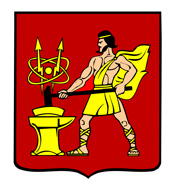 АДМИНИСТРАЦИЯ  ГОРОДСКОГО ОКРУГА ЭЛЕКТРОСТАЛЬМОСКОВСКОЙ   ОБЛАСТИПОСТАНОВЛЕНИЕ ______28.02.2020_______ № ____113/2_______О внесении изменений в типовой административный регламент предоставления муниципальной услуги «Прием в муниципальные организации дополнительного образования и муниципальные организации, осуществляющие спортивную подготовку в городском округе Электросталь Московской области»	В соответствии с федеральными законами от 06.10.2003 № 131-ФЗ «Об общих принципах организации местного самоуправления в Российской Федерации»,                           от 27.07.2010 № 210-ФЗ «Об организации представления государственных и муниципальных услуг», Порядком разработки и утверждения административных регламентов предоставления муниципальных услуг в городском округе Электросталь Московской области, утвержденным постановлением Администрации городского округа Электросталь Московской области от 18.05.2018 № 418/5, учитывая приказы Управления по физической культуре и спорту Администрации городского округа Электросталь Московской области от 26.09.2019 № 64 «Об оптимизации муниципальных учреждений физической культуры и спорта, осуществляющих спортивную подготовку», от 14.01.2019 №7 «Об утверждении устава муниципального бюджетного учреждения «Спортивная школа Олимпийского резерва по хоккею «Кристалл-Электросталь» в новой редакции»,  Администрация городского округа Электросталь Московской области ПОСТАНОВЛЯЕТ:Внести в типовой административный регламент предоставления муниципальной услуги «Прием в муниципальные организации дополнительного образования и муниципальные организации, осуществляющие спортивную подготовку в городском округе Электросталь Московской области» (далее – Административный регламент), утвержденный постановлением Администрации городского округа Электросталь Московской области от 14.11.2018  № 1040/11, следующие изменения:В подпункте 2.5 пункта 2 Приложения 2 к Административному регламенту слова: «Муниципальное бюджетное учреждение «Спортивная школа Олимпийского резерва по хоккею с шайбой «Кристалл-Электросталь» заменить словами: «Муниципальное бюджетное учреждение «Спортивная школа Олимпийского резерва по хоккею «Кристалл-Электросталь»;В подпункте 2.6 пункта 2 Приложения 2 к Административному регламенту слова: «Муниципальное бюджетное учреждение «Спортивная школа Олимпийского резерва по дзюдо и самбо «Электросталь» заменить словами: «Муниципальное бюджетное учреждение «Спортивная школа Олимпийского резерва по единоборствам».Опубликовать настоящее постановление в газете «Официальный вестник» и разместить на официальном сайте городского округа Электросталь Московской области по адресу: www.electrostal.ru.Настоящее постановление вступает в силу после его официального опубликования. Источником финансирования публикации принять денежные средства, предусмотренные в бюджете городского округа Электросталь Московской области по подразделу 0113 «Другие общегосударственные вопросы» раздела 0100.Контроль за исполнением настоящего постановления возложить на заместителя Главы Администрации городского округа Электросталь Московской области                        А.Д. Хомутова.Глава городского округа	В.Я.ПекаревРассылка:   Федорову А.В., Волковой И.Ю.,   Хомутову А.Д.,   Сметаниной Ю.В.  – 3,   Светловой Е.А., Захарчуку П.Г., Бельской Е.А., ООО «ЭЛКОД», в регистр муниципальных нормативных правовых актов, в прокуратуру, в дело. 